臺北市立瑠公國民中學106學年度第二學期七年級數學科第三次定期評量試題答案卷請以黑色原子筆作答七年_____班_____號 姓名:_______________單選題(每題3分，共36分)下列有關不等式的敘述何者錯誤？　(Ａ)　a－1　不小於　20　表示　a－120　(Ｂ)　2x－1　至多是　5　表示　2x－15　(Ｃ)　x　不大於　7　表示　x7　(Ｄ)　y　比　9　大表示　y＞9下列各函數中，何者屬於常數函數？　
(Ａ) 　y＝x2　　　　(Ｂ) 　y＝　　　　(Ｃ) 　y＝0　(Ｄ) 　y＝5x3 x、y　兩變數的關係如下列的四個選項，則何者　y　不是　x　的函數？　(Ａ)　　(Ｂ)　　(Ｃ)　　(Ｄ)　新彥今年　13　歲，新彥的媽媽今年　42　歲，如果在y年後，媽媽的年齡不超過新彥年齡的　3　倍，則可列出下列哪一個不等式？(Ａ) 　（y＋42） 3（y＋13）　(Ｂ) 　（y＋42） 3（y＋13）　(Ｃ)　（y＋42） 3×13　(Ｄ)　（y＋42） 3×13若　y　與　x　成反比，且　x＝2　時，y＝6，則當　x＝8　時，y　為下列何值？　(Ａ)　(Ｂ)　2　(Ｃ)　(Ｄ)　3下表是某種口徑橡皮管長度與價錢的關係，若以　x　表示長度，y　表示價錢，則下列選項何者錯誤？　(Ａ)　y　與　x　成正比　(Ｂ)若　x＝7，則　y＝175　(Ｃ)關係式為　x＝25y　(Ｄ)若　y＝250，則　x＝10一次函數　y＝f（x）＝ax＋b　的圖形如圖所示，則下列敘述何者正確？　(Ａ)　a＞0，b＞0　(Ｂ)　a＞0，b＜0　(Ｃ)　a＜0，b＞0(Ｄ)　a＜0，b＜0已知有一件工程，超哥每天工作　8　小時，則　30　天可完工。若超哥想提早　6　天完工，則超哥每天應工作多少小時？　(Ａ)　40　(Ｂ)　12　(Ｃ)　11　(Ｄ)　10下列何者為不等式－32x－1＜5　的解的圖示？(Ａ)　           (Ｂ)　 (Ｃ)　          (Ｄ)　 不等式　    －＞1的解中　，的最大整數值是多少？(Ａ) 　—7　    (Ｂ) 　—6   　(Ｃ) 　—5　   (Ｄ) 　—2 函數　y＝f（x）＝3x－6　的圖形與　x　軸、y　軸分別交於　A、B　兩點。則下列敘述何者錯誤？(Ａ)　 函數圖形通過（－1 , －9）(Ｂ) 　函數圖形與　y　軸相交於（0 , －6）(Ｃ) 　圖形不通過第二象限(Ｄ) 　三角形　ABO　的面積＝12（O　為坐標平面的原點）下圖為某函數y＝　f（x）在坐標平面上的圖形。今將變數x所對應到的函數值整理如附表，試問下列敘述中，何者錯誤？(Ａ)　b＞4(Ｂ) 　d＞0(Ｃ) 　若t＜－5，則 f (t)的值必為正數(Ｄ) 　f(0) ＞ f(－3)填充題(每題4分，共44分)若函數　f（x）＝5x－7，求　f（0）＝___________。解一元一次不等式5（x－2）＜25，可得的範圍為：＿＿＿＿＿＿。在坐標平面上，函數　y＝g（x）的圖形通過點（1 , 4）、（2 , 5）、（0 , 5）、（3 , 8）、（－1 , 8）、（4 , 13），則　g（－1）＋g（0）＋g（1）＋g（4）＝___________。若函數　f（x）＝2x－9　與函數　g（x）＝3x＋5　在　x＝m　時的函數值相等，則　m＝___________。已知函數　f（x）表示正整數　x　的相異質因數的個數，例如：45＝32×5，有　3　和　5　兩個相異質因數，所以　f（45）＝2。求　f（105）+　f（64）＝___________。已知彈簧秤在彈性限度（可正確秤得的最大重量）內，所掛物重與彈簧秤伸長量成正比。設一彈簧秤在彈性限度內可秤　35　公斤，已知秤　20　公斤時，彈簧秤的伸長量是　24　公分，問秤　25　公斤的物體時，彈簧秤的伸長量是__________公分。若線型函數　f（x）的圖形與　x　軸不相交，而且通過點（5 , 6），則　f（2011）＝___________。友誌文具行舉辦周年慶促銷活動，已知促銷方式是將原來的價格用線型函數調整成新的價格，使得原來　40　元的文具變成　28　元，60　元的文具變成　40　元，則原來價格　80　元的文具，調整後變成__________元。回答下列問題：(１)已知　f（x）＝－3，則　f（701）＋f（702）＋f（703）＝___________。(２)已知　f（x）＝3x＋7，則　f（1）－f（2）＋f（3）－f（4）＋……….. +f（99）－f（100）＝___________。如果－12x3，且　y＝-8x＋5，求出　y　的範圍為：＿＿＿＿＿＿。解一元一次不等式　＋1，可得的範圍為：＿＿＿＿＿＿。計算題(每題5分，共20分)解一元一次不等式－x＋2＜3x＋6x＋5，的範圍為?一物體自高空自由落下，落下的距離  公尺與時間  秒的平方成正比，已知物體落下490公尺需要費時10秒，請問：(1)試求出  與  的關係式 。(3分)(2)已知由瑪麗娜23大廈頂樓將物體自由落下，結果費時9秒後到達地面，試求瑪麗娜23大廈的高度約為多少公尺？ (2分)
搭乘飛機時，旅客按規定可攜帶一定重量的行李，若超過此規定重量，則需另付行李費，若行李費　g（x）元與行李重量　x　公斤的一次函數圖形如圖所示，則旅客最多可免費攜帶多少公斤的行李呢？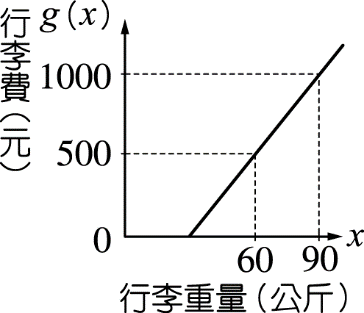 安哥設計一個三角形的班徽，它的底長為　8　公分，高為（2x－6）公分，如果此三角形的面積不到　48　平方公分，求　x　的範圍?3. 已知一梯形的上底為公分，下底為公分，高為8公分，若其面積不大於160平方公分，（1）請依題意列出不等式得              平方公分                              （不必化簡，3分）（2）請問15，16，17，18，19這五個數，有那幾個為上不等式的解？（2分）答：（1）                     （2）                  已知一計算流程如圖所示，若輸入的數用　x　表示，輸出的結果用　f（x）表示，則：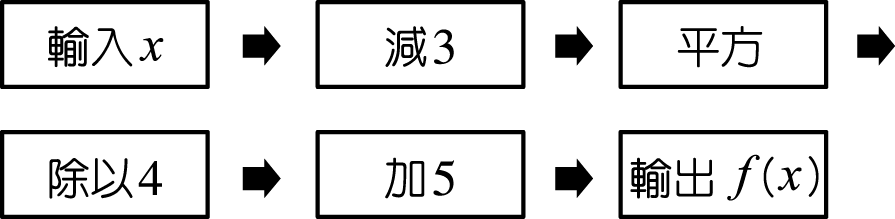 (１)　f（x）＝？（用　x　表示）(２)若輸入　x＝10，則輸出的　f（x）＝已知華氏溫度攝氏溫度。筱嵐最喜歡喝攝氏溫度度～度間的溫熱開水了，下列有四杯開水，皆以華氏溫度表示，請問何者才是筱嵐喜歡的溫度？
(A)	
(B)	
(C)	
(D)	已知　f（x）為一個線型函數，其圖形通過（－1，2）與（3，10）兩點，且分別與　x　軸、y　軸交於　A、B　兩點，求：(１)　f（x）＝？(２)　A、B　兩點的坐標。(３)三角形　OAB　的面積。（O　為坐標平面的原點）【解】有一長方形紙片的長（x－1）公分，寬　7　公分，已知長大於寬，且面積不大於　63　平方公分，求　x　的範圍為＋1長度（公尺）23456價錢（元）5075100125150